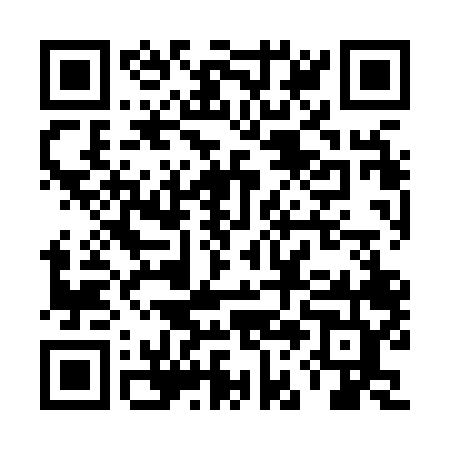 Prayer times for Depot-du-Lac-Devenyns, Quebec, CanadaMon 1 Jul 2024 - Wed 31 Jul 2024High Latitude Method: Angle Based RulePrayer Calculation Method: Islamic Society of North AmericaAsar Calculation Method: HanafiPrayer times provided by https://www.salahtimes.comDateDayFajrSunriseDhuhrAsrMaghribIsha1Mon3:025:0512:596:268:5410:572Tue3:025:051:006:258:5410:573Wed3:035:061:006:258:5310:564Thu3:035:061:006:258:5310:565Fri3:045:071:006:258:5310:566Sat3:045:081:006:258:5210:567Sun3:055:091:006:258:5210:558Mon3:065:101:016:258:5110:549Tue3:085:101:016:248:5110:5310Wed3:095:111:016:248:5010:5211Thu3:115:121:016:248:4910:5012Fri3:125:131:016:248:4910:4913Sat3:145:141:016:238:4810:4714Sun3:165:151:016:238:4710:4615Mon3:175:161:016:228:4610:4416Tue3:195:171:016:228:4510:4317Wed3:215:181:026:228:4510:4118Thu3:235:191:026:218:4410:4019Fri3:245:201:026:218:4310:3820Sat3:265:211:026:208:4210:3621Sun3:285:221:026:198:4110:3422Mon3:305:231:026:198:4010:3323Tue3:325:251:026:188:3910:3124Wed3:345:261:026:188:3710:2925Thu3:365:271:026:178:3610:2726Fri3:385:281:026:168:3510:2527Sat3:405:291:026:168:3410:2328Sun3:415:301:026:158:3310:2129Mon3:435:321:026:148:3110:1930Tue3:455:331:026:138:3010:1731Wed3:475:341:026:128:2910:15